ZAPOWIEDZI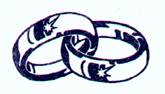         Do zawarcia sakramentu małżeństwa przygotowują się następujące osoby: 1.  Sylwester Podskok, kaw, zamieszkały w Ostrowie par. tutejszej oraz Paulina Wiatr, panna, zam. w Magierowie par. św. Jakuba Apostoła – Zapowiedź 1. 2. Krzysztof Tadeusz Łęcki, kaw. w Warszawie, oraz Ewa Julia Sokoluk, panna zam. w Hołodnicy – Zapowiedź 1. EWANGELIA Mk 7, 31-37     Uzdrowienie głuchoniemegoSłowa Ewangelii według Świętego MarkaJezus opuścił okolice Tyru i przez Sydon przyszedł nad Jezioro Galilejskie, przemierzając posiadłości Dekapolu.Przyprowadzili Mu głuchoniemego i prosili Go, żeby położył na niego rękę. On wziął go na bok, z dala od tłumu, włożył palce w jego uszy i śliną dotknął mu języka; a spojrzawszy w niebo, westchnął i rzekł do niego: «Effatha», to znaczy: Otwórz się. Zaraz otworzyły się jego uszy, więzy języka się rozwiązały i mógł prawidłowo mówić.Jezus przykazał im, żeby nikomu nie mówili. Lecz im  bardziej przykazywał, tym gorliwiej to rozgłaszali. I przepełnieni zdumieniem mówili: «Dobrze wszystko uczynił. Nawet głuchym słuch przywraca i niemym mowę».Oto słowo Pańskie.05.09.21             XXIII niedziela zwykła 1. We środę święto Narodzenia Najświętszej Maryi Panny – Matki Bożej Siewnej. Msze św. o godz. 8.00; 9.30;18.00. Na każdej Mszy św. poświecenie ziarna siewnego.2.We środę  na Mszy św. wieczorowej, a po Niej w kościele spotkanie rodziców i dzieci I-komunijnych.3. Z tydzień  na Mszy św. o g. 9.30, a po Niej w kościele spotkanie w kościele z rodzicami i kandydatami do bierzmowania4.  Bóg zapłać́ za ofiary na odnowienie kościoła św. Jana Chrzciciela: Tadeusz Hładuniuk Ostrów – 200; Jan Juszczuk – Ostrów – 100; Ryszard Kwiatkowski – Stare Buczyce – 100; Krystyna Czerewko Janów Podlaski, ul. Bialska – 100; Kazimiera Miszkurka – Gramna – 100; Jadwiga Omelaniuk – Janów Podlaski ul. Bialska – 100; 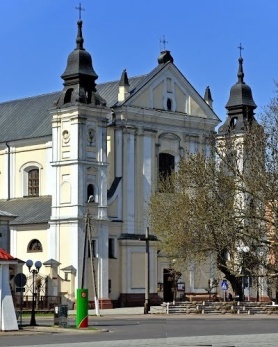 05.09. 2021 r.W CIENIU BazylikiPismo Parafii Trójcy św. w Janowie Podlaskim-do użytku wewnętrznego-PONIEDZIAŁEK – 06 września PONIEDZIAŁEK – 06 września 7.001. + Andrzeja Pieńkusa, Marcina – of. Teresa Chilkiewicz2. + Adama Plażuka (GR)18.001. + Leonarda (5r), Jana, Sabinę, Teresę, Tadeusza, Zdzisława, Stanisławę, dziadków z obu stron, zm. z rodz. Hryciuków, Kocząbów, Chmielów, Nikoniuków – of. Jadwiga Hryciuk. WTOREK – 07 wrześniaWTOREK – 07 września7.00 1. +Wypominkowa 2. + Adama Plażuka (GR)18.001. +Grzegorza Caruka (2r) – of. Rodzina2. + Stanisława Szewczuka – sąsiedzi z osiedlaŚRODA – 08 wrzesień NARODZENIE NMPŚRODA – 08 wrzesień NARODZENIE NMP8.00 1. + Władysława Naumiuka (r.), Zygmunta i Franciszkę Bilicz – of. Rodzina. 9.301. Dz.bł. w 3 r. ślubu Dagmary i Patryka Chromiec – of. Małżonkowie.2. +Zm z KRM i zm. z ich rodzin- zel. Zdzisław Pietruczuk z Werchlisia. 3. + Adama Plażuka (GR)18.001. W intencji uczestników nowenny do MBNP2. W int. Ojca św. Franciszka, ks. Bp. Kazimierza, bp. Grzegorza, misjonarzy, księży pracujących i pochodzących z parafii, brata Piotra i Mariusza – Apostolat Margaretek. CZWARTEK – 09 wrzesieńCZWARTEK – 09 wrzesień7.001. + Mieczysława (r.), Urszulę Fąków i Jędrzejczuków2. + Adama Plażuka (GR) 18.001. + Marka Mamruka (10r)  - of. Rodzice. PIĄTEK – 10 wrzesieńPIĄTEK – 10 wrzesień7.001. Dz.bł. w 5 r. urodzin Tymona, w 2 r. urodzin Kacpra – of. Rodzice. 2. + Adama Plażuka (GR)18.001. +Jana. Kazimierza, Andrzeja (12r) – of. Józefa Łukaszuk 2. + Tadeusza Bujalskiego (30 dz.)  SOBOTA – 11 wrzesieńSOBOTA – 11 wrzesień7.001. + Stanisławę Pasternak, Kazimierza, zm. z rodz. Pasternaków i Nowakowskich. 2. + Adama Plażuka (GR) 18.001.  +Jakuba Łyczewskiego (9r.) – of. Rodzina2. Dz.bł.w 40 r. ślubu Wiesławy i Ludwika, o zdrowie dzieci i wnuków – of. Małżonkowie. NIEDZIELA – 12 wrzesieńNIEDZIELA – 12 wrzesień8.001. + Edwarda (r.), Henrykę, Bolesława, Leokadię – of. Anna Czyżak.2. + Mariannę Bojar ( z racji imienin) – of. Siostra z rodziną. 9.301. +Kazimierza Czerewko ( 3r) – of. Rodzina.2. + Zm. siostry z KRK i zm.z ich rodzin – zel. Jadwiga Omelaniuk. 3. Dz.bł. w 85r. urodzin Haliny Kopytiuk, o zdrowie i Boże bł., dla Lenki w 10 r. urodzin – of. Rodzina. 11.301.  Za Parafian2. Dz.bł. w r. urodzin i imienin Rozalii, Tomisława, Krzesisława, Pawła – of. Rodzice.  18.001. Dz.bł. w 10 r. ślubu Żanety i Mariusza, w 9 r. urodzin Julii i w 4 r. urodzin Zuzi – of. Małżonkowie. 2. + Adama Plażuka (GR)    